REPUBLIKA HRVATSKA 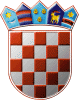 ZAGREBAČKA ŽUPANIJA                OPĆINA DUBRAVICA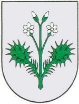                 Općinsko vijeće KLASA: 021-05/21-01/4URBROJ: 238/06-02-21-22Dubravica, 06. srpnja 2021. godineNa temelju članka 21. Statuta Općine Dubravica („Službeni glasnik Općine Dubravica“ br. 01/2021)  Općinsko vijeće Općine Dubravica na svojoj 2. sjednici održanoj 06. srpnja 2021. godine donosiODLUKU o izradi razvojnog dokumentaStrateškog programa razvoja Općine Dubravica za razdoblje od 2021.-2025. godineČlanak 1. Općinsko vijeće Općine Dubravica daje suglasnost za izradu temeljnog planskog dokumenta Strateškog programa razvoja Općine Dubravica za razdoblje od 2021.-2025. godine.Članak 2.Strateškim programom razvoja Općine Dubravica za razdoblje od 2021.-2025. godine (dalje u tekstu: Strategija) utvrditi će se razvojni ciljevi usmjereni prema društveno – gospodarskom razvoju Općine Dubravica te identificirati ključni razvojni pravci Općine.Članak 3.Ovlašćuje se načelnik Općine Dubravica za osnivanje i imenovanje članova savjetodavnih i/ili radnih tijela zaduženih za pripremu i za izradu dokumenta u skladu s ovom Odlukom.Članak 4.Ova Odluka o izradi razvojnog dokumenta Strateškog programa razvoja Općine Dubravica za razdoblje od 2021.-2025. godine stupa na snagu osmog dana od dana objave u Službenom glasniku Općine Dubravica. PREDSJEDNIK OPĆINSKOG VIJEĆAIvica Stiperski 